aSEGUNDA SESIÓN ORDINARIA DEL 2000 DEL CONSEJO DIRECTIVO DEL CENTRO DE INGENIERÍA Y DESARROLLO INDUSTRIAL. --- ------ -----------------------------------En la Sala de conferencias del edificio "7" del Centro Ingeniería y Desarrollo Industrial, en la ciudad de Querétaro, Qro., siendo las 15:00 horas del día 17 de mayo del 2000, se reunieron los miembros del Consejo Directivo del Centro de Ingeniería y Desarrollo Industrial, con el objeto de celebrar la segunda sesiónordinaria del año.	-Después de dar la bienvenida a los asistentes, el Ing. Ramiro García Sosa, en su calidad de Presidente Suplente del Consejo Directivo de esta Institución, nombró como Secretario al Lic. Carlos O'farrill Santibáñez y como Prosecretaria a la C.P. Judit Rivera Montealvo, habiendo pleno consenso al respecto. ------------ -------------1.	LISTA DE ASISTENCIA Y DECLARACIÓN DEL QUÓRUM LEGAL.	­El Lic. Carlos O'farrill, verificó la asistencia del quórum legal, encontrándose presentes:POR EL CONSEJO DIRECTIVO:CONSEJO NACIONAL DE CIENCIA Y TECNOLOGÍAIng. Ramiro García Sosa,Director Adjunto de Modernización Tecnoló gica. Presidente Suplente.Lic. Carlos O'farrill Santibáñez,Director de Coordinación y Apoyo Institucional del CONACYT. Secretario.SECRETARÍA DE EDUCACIÓN PÚBLICAIng. Carlos Fernández Pérez,Director del Instituto Tecnológico de Quer étaro. Consejero Suplente.SECRETARÍA DE HACIENDA Y CREDITO PUBLICOLic. Carlos Ignacio Fuentes GómezDirector de Desarrollo Científico, Tecnológico y Cultural. Consejero Suplente..03]5PRESENTACIÓN Y APROBACIÓN, EN SU CASO, DEL PAGO DE ESTÍMULOS A LA PRODUCTIVIDAD A LOS SERVIDORES PÚBLICOS SUPERIORES Y MANDOSMEDIOS.	-El Ing. Ramiro García Sosa, solicito comentarios al respecto, toda vez que se remitió con antelación la información.Acuerdo 10/II/00 Se aprueba el pago de estímulos para Mandos Medios y Superiores por productividad, calidad y eficiencia de los Servidores Públicos Superiores y Mando Medio, en base al apéndice "A" del Diario Oficial de la Federación del 28 de enero y según los niveles y topes ya autorizados en los presentes tabuladores.El importe a pagar es de $182,554.18 de marzo a diciembre y su respectiva distribución de percepciones con su correspondiente ampliación presupuesta! de $780,812.96. -----PRESENTACIÓN Y APROBACIÓN, EN SU CASO, DE LA INTEGRACIÓN Y FUNCIONAMIENTO DEL COMITÉ EXTERNO DE EVALUACIÓN .-------------------El Lic. Carlos O'farrill Santibáñez, entregó a los presentes la propuesta de integración del Comité de Evaluación Externo de acuerdo a propuesta de la institución. Entregando el marco de operación del comité; del análisis se acordó:Acuerdo 11/II/00 Se aprueba el marco de operación del Comité de Evaluación Externo del Centro de Ingeniería y Desarrollo Industrial, así mismo se da un voto de confianza para la integración de dichocomité de 9 personas su integración la coordinará el Dr. Manuel Méndez Nonel1.PRESENTACIÓN	Y APROBACIÓN,	EN SU CASO, DE LAS REGLAS	DE OPERACIÓN DE FIDElCOMI SOS.-------------------------- ------------------ ------ -----El Lic. Carlos O'farrill Santibáñez, entregó a los presentes el modelo de "Reglas de Operación para los Fideicomisos de Investigación y de Desarrollo Tecnológico de los Centros Públicos de Investigación del Sistema SEP-CONACYT, acordando:Acuerdo 12/II/00El Consejo Directivo del CIDESI, aprueba las Reglas de Operación para los Fideicomisos de Investigación Científica y Desarrollo Tecnológico, de conformidad con el artículo 41, fracción VII de la Ley para el  Fomento de la I nvestigación034814Científica y Tecnológica, a efecto de que el titular del Centro esté en condiciones de iniciar las gestiones necesarias para establecer el contrato de fideicomiso con Institución Bancaria, el cual deberá presentarse al Órgano de Gobierno en su oportunidad.SOLICITUD DE ACUERDOS.El Ing. Ramiro García Sosa, cedió la palabra al Director General dando lectura a la solicitud de acuerdos derivándose lo siguiente:Acuerdo 13/II/00 Se autoriza al Centro el inicio de las gestiones a fin de registrar el Reglamento del Personal Científico y Tecnológico del CIDESI ante las instancias que correspondan, enriquecido con los comentarios del Consejo Técnico Interno y de la Comisión Externa Dictaminadora. ---------------------------- -------Acuerdo 14/II/00 Se aprueba al Centro de Ingeniería y Desarrollo Industrial, la cancelación de adeudos por considerarse incobrables en apego al Acuerdo por el que se establecen las normas y bases para cancelar adeudos a cargo de terceros y a favor del Centro, cuando exista imposibilidad manifiesta para su cobro por unmonto de $105,028.76.	-ASUNTOS GENERALES.El Ing. Ramiro García Sosa, solicitó comentarios en este punto, continuandocon el orden del día.REVISIÓN Y RATIFICACIÓN, EN SU CASO, DE LOS ACUERDOS ADOPTADOSPOR EL ÓRGANO DE GOBIERNO.	-	-La C.P. Judit Rivera Montealvo, prosecretaria del Consejo Directivo, dio lectura a1os acuerdos adoptados-.Acuerdo 1/II/00Acuerdo 2/II/00Se aprueba el orden del día; con la presentación de dos temas. -Se aprueba el acta correspondiente a la primera sesión ordinaria de 2000 del Consejo Directivo del CIDESI, celebrada el 30 de marzo en Puerto Vallarta, Jal. Atendiendo las recomendacionesal respecto.\	. Acuerdo3/11/00Se aprueba el reporte de cumplimiento de acuerdos del Centro0 8-{ 9l:'iasimismo, se da un voto de confianza para la integración de dicho comité de 9 personas su integración la coordinará el Dr.Manuel Méndez Nonell. -----	-	- --- -Acuerdo 12/II/00 El Consejo directivo del CIDES!, aprueba las Reglas de Operación para los Fideicomisos de Investigación Científica y Desarrollo Tecnológico, de conformidad con el artículo 41, fracción VII de la Ley para el Fomento de la Investigación Científica y Tecnológica, a efecto de que el titular del Centro esté en condiciones de iniciar las gestiones necesarias para establecer el contrato de fideicomiso con Institución Bancaria, el cual deberá presentarse al Órgano de Gobierno en suoportunidad.	-	-	---	-Acuerdo 13/II/00 Se autoriza al Centro el inicio de las gestiones a fin de registrar el Reglamento del Personal Científico y Tecnológico del CIDES! ante las instancias que correspondan, enriquecido con los comentarios del Consejo Técnico Interno y de la Comisión Externa Dictaminadora. -------------------- ------------ ---Acuerdo 14/II/00 Se aprueba al Centro de Ingeniería y Desarrollo Industrial, la cancelación de adeudos por considerarse incobrables en apego al Acuerdo por el que se establecen las normas y bases para cancelar adeudos a cargo  de terceros y a favor del Centro,cuando exista imposibilidad manifiesta para su cobro por un monto de $105,028.76.Una vez ratificados los acuerdos el I ng. Ramiro García Sosa, agradeció a los presentes su contribución y declaró concluida la sesión, a las diecinueve horas condiez minutos del día de su inicio. -	--Con el objeto de dar fe y legalidad a la presente, firman el presidente suplente y el secretario del Consejo Directivo del CIDES!. ----- ----- ---------------- ---- ------- --- --------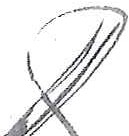 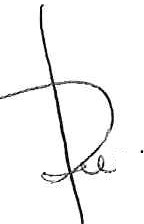 I NG. RAMIRO GARCÍA SOSA PRESIDENTE SUPLENTELIC. C	l:		RI LL SANTIBÁÑEZ (_		SECRETARI OÚltima hoja del acta correspondiente a la segunda Sesión Ordinaria del 2000, del Consejo Directivodel CIDES!.170 51TERCERA S ESI ÓN ORDI NA RI A DEL 2000 DEL CONS EJO DI RECTIVO DEL CENTRO DE I NGENIERÍA Y DESARROLLO INDUSTRIAL. -- -- -- --- -- -- - - -- -- - -En la Sala "B" Desarrollo Tecnológico de las instalaciones del INFOTEC, en la ciudad de México, D.F., siendo las 15:40 horas del día 23 de agosto del 2000, se reunieron los miembros del Consejo Directivo del Centro de Ingeniería y Desarrollo I ndustria,l atendiendo la convocatoria que para este efecto formulara el Director General del CIDESI, conforme a las facultades que le otorga el Art. 18 Fracción II del Reglamento de la Ley de Entidades Paraestatales y el Artículo 17 del Estatuto Orgánico, con el objeto de celebrar la tercera sesión ordinaria del año. --------------Después de dar la bienvenida a los asistentes, el Ing. Ramiro García Sosa, en su calidad de Presidente Suplente del Consejo Directivo de esta Institución, nombró como Secretario al Lic. Carlos O'farrill Santibáñez y como Prosecretaria a la C.P. Judit Rivera Montealvo, habiendo pleno consenso al respecto. -------------------------LISTA DE ASISTENCIA Y DECLARACIÓN DEL QUÓRUM LEGAL.	­El Lic. Carlos O'farrill, verificó la asistencia del quórum legal, encontrándose presentes:POR EL CONSEJO DIRECTIVO:CONSEJO NACIONAL DE CIENCIA Y TECNOLOGÍAIng. Ramiro García Sosa,Director Adjunto de Modernización Tecnológica. Presidente Suplente.Lic. Carlos O'farrill Santibáñez,Director de Coordinación y Apoyo Institucional del CONACYT. Secretario.SECRETARÍA DE EDUCACIÓN PÚBLICAM. C. José Guerrero Guerrero,Director General de Institutos Tecnológcoi s. Consejero Suplente.SECRETARÍA DE HACIENDA Y CRÉDITO PÚBLICOLic. Carlos Ignacio Fuentes Gómez,\	irector de Desarrollo Científico, Tecnológico y Cultural.\,	onsejero Suplente.OJ S3año	2001,	considerando	conveniente	compararlo	con	el Convenio de Desempeño.Acuerdo 14/III/00		Este H. Órgano de Gobierno autoriza el plan de trabajo 2001 del Centro de Ingeniería y Desarrollo Industrial. ------ --------- --SOLICITUD DE ACUERDOS.El lng Ramírez Vázquez, dio lectura a la solicitud de acuerdos concluyendo:Acuerdo 15/III/00		Se	autoriza	al	Centro	la	ampliación	del	programa	de honorarios por obra determinada con cargo a ingresos propioshaciendo llegar el detalle a la Secretaría de Hacienda y Crédito PúbIico.Acuerdo 16/III/00 Se aprueban las reglas de operación y el contrato de fideicomiso relativo al Fondo de Investigación Científica y tecnológica, a efectuarse con BANORTE por un monto de$1'000,000.00 para el año 2000. ----------- ----- ------------ -------ASUNTOS GENERALES.	-El lng. Ramiro García sosa, solicito al director expusiera sobre la integración del Comité Externo de Evaluación.El lng. Ramírez comentó de la propuesta de integración con nueve integrantes de reconocido prestigio, mismos que ya tienen la propuesta emitida por el Dr. Méndez Nonell, estando programada la primer sesión para el mes de septiembre.Acuerdo 17/III/00	Se da por enterado el H. Órgano de Gobierno sobre la integración y operación del Comité Externo de Evaluación. -----REVISIÓN Y RATIFICACIÓN, EN SU CASO, DE LOS ACUERDOS ADOPTADOS	POR EL ÓRGANO DE GOBIERNO. ------------------ ------La C.P. Judit Rivera Montealvo, Prosecretaria del Consejo Directivo, dio lectura a los acuerdos adoptados.Acuerdo 1/III/00Se aprueba el orden del día de la tercera sesión ordinaria correspondiente al ejercicio 2000 del Centro de I ngeniería y15	V	0 367Acuerdo 12/III/00 Se da por presentado el Convenio de Desempeño del Centro de Ingeniería y Desarrollo Industrial. -------------------------- -----Acuerdo 13/III/00 El H. Órgano de Gobierno se da por enterado del presupuesto año 2001, considerando conveniente compararlo con el Convenio de Desempeño.Acuerdo 14/III/00		Este H. Órgano de Gobierno autoriza el plan de trabajo 2001 del Centro de Ingeniería y Desarrollo I ndustria l. --------------- --Acuerdo 15/III/00	Se	autoriza	al	Centro	la	ampliación del	programa	de honorarios por obra determinada con cargo a ingresos propioshaciendo llegar el detalle a la Secretaría de Hacienda y Crédito PúbIico.Acuerdo 16/III/00 Se aprueban las reglas de operación y el contrato de fideicomiso relativo al Fondo de Investigación Científica y tecnológica, a efectuarse con BANORTE por un monto de$1'000,000.00 para el año 2000. ----------------- ------------------Acuerdo 17/III/00 Se da por enterado el H. Órgano de Gobierno sobre la integración y operación del Comité Externo de Evaluación. -----Una vez ratificados los acuerdos el Ing. Ramiro García Sosa, agradeció a los presentes su contribución y declaró concluida la sesión, a las dieciseis horas con veinte minutos del día de su inicio.Con el objeto de dar fe y legalidad a la presente, firman el presidente suplente y el secretarl,o del Consejo Directivo del CI DES!. ------ ---- ----- ---------------------------------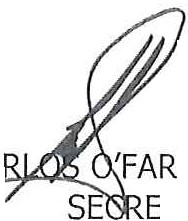 ING. RAMI'f<-O GARCÍA SOSA PRESIDENTE SUPLENTE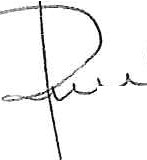 LI C. C		.RILL SANTIBÁÑEZ TARIOÚltima hoja del acta correspondiente a la tercera Sesión Ordinaria del 2000, del Consejo Directivo del CIDES!.170369